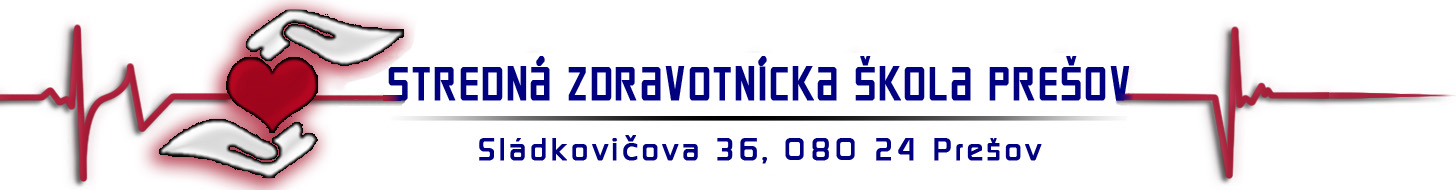 SÚŤAŽIACI	žiaci  2. ročníka študijného odboru 5356 M zdravotnícky asistent (1x štvorčlenné družstvo)STRAVOVANIE	kotlíkový guľáš, koláč, kofolaŠTARTOVNÉ	25,- € (družstvo)Odporúčania	športový odev a obuv, pršiplášť, dobrá nálada, chuť súťažiť (nejde o život), úsmev, vtip a humor, zdravé a logické uvažovanie...Organizačné pokyny07.40	-	spoločný odchod autobusom ubytovaných súťažiacich na ul. Sabinovská 2, Prešov – pred Domovom mládeže08.15	-	spoločný odchod súťažiacich pred hypermarketom TESCO (pri autobusovej stanici)08.45	-	losovanie poradia09.00	-	začiatok súťaže13.30	-	ukončenie súťaže13.30	-	obed14.00	-	vyhlásenie výsledkov 15.00	-	spoločný presun do Prešova.Žiadame účastníkov, aby rešpektovali časový harmonogram.UbytovanieDomov mládeže Alexandra Duchnoviča – Sabinovská ulica č. 2, PrešovZ autobusovej alebo vlakovej stanice – odchod zo zastávky Železničná stanica (smer Na Hlavnej) trolejbusom č. 4 alebo č. 8, vystúpiť na zastávke Trojica. Cena za noc na osobu 8,- € v štvorlôžkovej izbe, apartmán pre učiteľov 10,- €. Miestna daň za osobu na noc je 0,66 € (platí sa samostatne ako príplatok k cene za ubytovanie).Raňajky 2,40 €.V prípade záujmu Vám ubytovanie zabezpečíme. Nahláste, o aké izby máte záujem, prípadne raňajky.V ........................................, dňa...............................		Prihlášku je potrebné poslať do 15. mája 2019 na e-mailovú adresu		sekretariat@szspo.skAdresa školyUbytovanieRaňajkyDiétne obmedzenieČlenovia družstvaPriezviskoMenoDátum nar.Áno/nieÁno/nieÁno/nie1.2.3.4.Pedagogický dozorPriezviskoMeno1.